ПЛАН РАБОТЫБелгородской областной организации Общественной организации «Всероссийский Электропрофсоюз»на январь 2019 года№п/пНаименование мероприятийНаименование мероприятийДата
проведенияМестопроведенияМестопроведенияФ.И.О. 
и должность 
ответственного1.1Провести 37-е заседание Президиума БелОО ВЭП с повесткой дня:1. Об итогах смотра-конкурса на звание «Лучший уполномоченный по охране труда БелОО ВЭП» за 2018 год.2. О проведении в 2019 году смотра-конкурса на звание «Лучший уполномоченный по охране труда БелОО ВЭП».3. О проведении конкурса на звание «Лучшая первичная профсоюзная организация БелОО ВЭП».4. Об участии в конкурсе на звание «Лучшая первичная профсоюзная организация Общественной организации «Всероссийский Электропрофсоюз».5. Об утверждении плана работы Молодежного совета БелОО ВЭП на 2019 год.6. О внесении изменений и утверждении штатного расписания БелОО ВЭП на 2019 год.7. О проведении VIII Фестиваля самодеятельного художественного творчества, посвященного 50-летию образования БелОО ВЭП.8. О проведении соревнований по пулевой стрельбе среди работников предприятий Белгородской энергосистемы, посвященных Дню защитника Отечества и 50-летию образования БелОО ВЭП.Провести 37-е заседание Президиума БелОО ВЭП с повесткой дня:1. Об итогах смотра-конкурса на звание «Лучший уполномоченный по охране труда БелОО ВЭП» за 2018 год.2. О проведении в 2019 году смотра-конкурса на звание «Лучший уполномоченный по охране труда БелОО ВЭП».3. О проведении конкурса на звание «Лучшая первичная профсоюзная организация БелОО ВЭП».4. Об участии в конкурсе на звание «Лучшая первичная профсоюзная организация Общественной организации «Всероссийский Электропрофсоюз».5. Об утверждении плана работы Молодежного совета БелОО ВЭП на 2019 год.6. О внесении изменений и утверждении штатного расписания БелОО ВЭП на 2019 год.7. О проведении VIII Фестиваля самодеятельного художественного творчества, посвященного 50-летию образования БелОО ВЭП.8. О проведении соревнований по пулевой стрельбе среди работников предприятий Белгородской энергосистемы, посвященных Дню защитника Отечества и 50-летию образования БелОО ВЭП.18 январякаб.602 АЛКкаб.602 АЛКАндросович А.Н., Евдокименко О.В. 1.2Заключить договора на аренду спортивных сооружений для проведения тренировочных занятий с членами профсоюза предприятий Белгородской энергосистемыЗаключить договора на аренду спортивных сооружений для проведения тренировочных занятий с членами профсоюза предприятий Белгородской энергосистемыдо 11 январяУСК С. Хоркиной, тир ДОСААФ,Индустр. колледж, СК «Спартак»УСК С. Хоркиной, тир ДОСААФ,Индустр. колледж, СК «Спартак»Евдокименко О.В.1.3Осуществлять контроль посещаемости тренировочных занятий по мини – футболу, волейболу, плаванию и пулевой стрельбе членами профсоюза предприятий Белгородской энергосистемыОсуществлять контроль посещаемости тренировочных занятий по мини – футболу, волейболу, плаванию и пулевой стрельбе членами профсоюза предприятий Белгородской энергосистемыв течение месяцаУСК С. Хоркиной, тир ДОСААФУСК С. Хоркиной, тир ДОСААФЕвдокименко О.В.1.4Подготовить сводные статистические отчеты (формы № 3, 7, 11) по БелОО ВЭППодготовить сводные статистические отчеты (формы № 3, 7, 11) по БелОО ВЭПв течение месяцакаб.705каб.705Евдокименко О.В.1.5Оказать консультационную помощь председателям профкомов и членам профсоюза по социальным и правовым вопросамОказать консультационную помощь председателям профкомов и членам профсоюза по социальным и правовым вопросамв течение месяцакаб.705каб.705Береговая Т.М.1.6Принять участие в работе с Советами ветеранов и молодежи Принять участие в работе с Советами ветеранов и молодежи в течение месяцакаб.705каб.705Береговая Т.М.1.7Проработать инструкции, постановления, письма из вышестоящих организацийПроработать инструкции, постановления, письма из вышестоящих организацийв течение месяцакаб.705каб.705Береговая Т.М.1.8Принять участие в проведении  дня охраны трудаПринять участие в проведении  дня охраны труда9 январяфилиал ПАО «МРСК Центра» - «Белгородэнерго» филиал ПАО «МРСК Центра» - «Белгородэнерго» Сергеева Л.С.1.9Подвести итоги  работы уполномоченных по охране труда за 2018годПодвести итоги  работы уполномоченных по охране труда за 2018год15 январякаб.705каб.705Сергеева Л.С.1.10Организовать и провести СОУТ штатных работников БелОО ВЭПОрганизовать и провести СОУТ штатных работников БелОО ВЭПв течение месяцана рабочих местахна рабочих местахСергеева Л.С.1.11Принять участие в проведении  дня охраны трудаПринять участие в проведении  дня охраны труда17 январяфилиал ПАО «Квадра» - «Белгородская генерация»филиал ПАО «Квадра» - «Белгородская генерация»Сергеева Л.С.1.12Провести проверки условий и охраны труда на рабочих местахПровести проверки условий и охраны труда на рабочих местах23 январяАО «РРКЦ»АО «РРКЦ»Сергеева Л.С.1.13Оказывать практическую помощь профкомам ППО в осуществлении общественного контроля над соблюдением трудового законодательства в вопросах охраны трудаОказывать практическую помощь профкомам ППО в осуществлении общественного контроля над соблюдением трудового законодательства в вопросах охраны трудав течение месяцакаб.705каб.705Сергеева Л.С.1.14Подготовить и сдать отчетность в территориальный орган Федеральной службы госстатистикиПодготовить и сдать отчетность в территориальный орган Федеральной службы госстатистикидо 15 январякаб.705каб.705Артемова О.Н.1.15Подготовить и сдать отчетность в ФCCПодготовить и сдать отчетность в ФCCдо 25 январякаб.705каб.705Артемова О.Н.1.16Подготовить и сдать отчетность в ФНC, ПФПодготовить и сдать отчетность в ФНC, ПФдо 30 январякаб.705каб.705Артемова О.Н.1.17Оформить бухгалтерские документы (расход. и приход. ордера, авансов. отчеты, платежные поручения и др.)Оформить бухгалтерские документы (расход. и приход. ордера, авансов. отчеты, платежные поручения и др.)в течение месяцакаб.705каб.705Артемова О.Н.1.18Начислить и выплатить заработную плату работникам аппаратаНачислить и выплатить заработную плату работникам аппаратадо 10 январякаб.705каб.705Артемова О.Н.1.19Оформить бухгалтерские проводки в системе 1С ПредприятиеОформить бухгалтерские проводки в системе 1С Предприятиев течение месяцакаб.705каб.705Артемова О.Н.1.20Представить отчеты по предстоящим существенным изменениям условий и оплаты труда (ВЭП, БОООП)Представить отчеты по предстоящим существенным изменениям условий и оплаты труда (ВЭП, БОООП)10 январякаб.705 каб.705 Андросович А.Н.,Евдокименко О.В.1.21Направить в управление образования администрации г. Белгорода заявки на бронирование путевок в ДОЛ Белгородской области в 2019г. для детей работников Белгородской энергосистемыНаправить в управление образования администрации г. Белгорода заявки на бронирование путевок в ДОЛ Белгородской области в 2019г. для детей работников Белгородской энергосистемыдо 15 январякаб.705 каб.705 Андросович А.Н.,Евдокименко О.В.1.22Провести мониторинг заработной платы по предприятиям Белгородской энергосистемы за 2-е полугодие 2018г.Провести мониторинг заработной платы по предприятиям Белгородской энергосистемы за 2-е полугодие 2018г.до 18 январякаб.705 каб.705 Андросович А.Н.,Евдокименко О.В.1.23Провести анализ выделения членам профсоюза в 2018г. путевок на санаторно-курортное лечение с 20% скидкой Провести анализ выделения членам профсоюза в 2018г. путевок на санаторно-курортное лечение с 20% скидкой до 20 январякаб.705 каб.705 Сергеева Л.С.Первичная профсоюзная организация  филиала ПАО «МРСК Центра» - «Белгородэнерго»Первичная профсоюзная организация  филиала ПАО «МРСК Центра» - «Белгородэнерго»Первичная профсоюзная организация  филиала ПАО «МРСК Центра» - «Белгородэнерго»Первичная профсоюзная организация  филиала ПАО «МРСК Центра» - «Белгородэнерго»Первичная профсоюзная организация  филиала ПАО «МРСК Центра» - «Белгородэнерго»Первичная профсоюзная организация  филиала ПАО «МРСК Центра» - «Белгородэнерго»2.1Организовать участие детей сотрудников филиала в городских и поселковых новогодних утренникахОрганизовать участие детей сотрудников филиала в городских и поселковых новогодних утренниках01-08 январяфилиалфилиалАндросович А.Н., Береговая Т.М., председатели цеховых комитетов2.2Принять участие в дне ТБ, подвести итоги работы уполномоченных за 2018 год Принять участие в дне ТБ, подвести итоги работы уполномоченных за 2018 год 09 январяфилиалфилиалАндросович А.Н., Береговая Т.М., председатели цеховых комитетов 2.3Подготовить презентационный доклад о проделанной работе первичной профсоюзной организации филиала в 2018 годуПодготовить презентационный доклад о проделанной работе первичной профсоюзной организации филиала в 2018 годудо 11 январяфилиалфилиалАндросович А.Н., Береговая Т.М., Химчик Д.Н. 2.4Подготовить материалы для участия в смотре-конкурсе на звание «Лучший уполномоченный по охране труда» в  ПАО «МРСК Центра» за 2018 годПодготовить материалы для участия в смотре-конкурсе на звание «Лучший уполномоченный по охране труда» в  ПАО «МРСК Центра» за 2018 годянварьфилиалфилиалАндросович А.Н., Дворяшин А.П., Береговая Т.М.2.5Внести изменения в социальный паспорт филиала на 1 января 2019 годаВнести изменения в социальный паспорт филиала на 1 января 2019 годадо 18 январяфилиалфилиалАндросович А.Н., Береговая Т.М., председатели цеховых комитетов2.6Провести расширенное заседание профсоюзного комитета в режиме ВКС Провести расширенное заседание профсоюзного комитета в режиме ВКС 10 январяфилиалфилиалАндросович А.Н., Береговая Т.М.2.7Провести ежемесячное рабочее совещание по обучению профсоюзного актива подразделений в режиме видеоконференции (ШПА)Провести ежемесячное рабочее совещание по обучению профсоюзного актива подразделений в режиме видеоконференции (ШПА)24 январяфилиалфилиалАндросович А.Н., Береговая Т.М.2.8Провести мониторинг средней заработной платы в филиале на 31декабря 2018 годаПровести мониторинг средней заработной платы в филиале на 31декабря 2018 годадо 25 январяфилиалфилиалАндросович А.Н.2.9Принять участие  в работе аттестационной, социальной и жилищной комиссий филиалаПринять участие  в работе аттестационной, социальной и жилищной комиссий филиалав течение месяцафилиалфилиалАндросович А.Н., Береговая Т.М.2.10Провести культурно-массовые мероприятия в виде посещений театров, кинотеатров  и других просветительных учрежденийПровести культурно-массовые мероприятия в виде посещений театров, кинотеатров  и других просветительных учрежденийв течение месяцафилиалфилиалАндросович А.Н., Береговая Т.М.2.11Провести  мероприятия по подготовке к летнему оздоровительному отдыху работников и их семейПровести  мероприятия по подготовке к летнему оздоровительному отдыху работников и их семейв течение месяцафилиалфилиалАндросович А.Н., Береговая Т.М., председатели цеховых комитетов2.12Заключить договора  на аренду спортивных сооружений для проведения занятий по спортивной подготовке  с сотрудниками филиала на I полугодие 2019 годаЗаключить договора  на аренду спортивных сооружений для проведения занятий по спортивной подготовке  с сотрудниками филиала на I полугодие 2019 годав течение месяцафилиалфилиалАндросович А.Н., Береговая Т.М., Химчик Д.Н.2.13Принять участие в профсоюзной Программе по улучшению бытовых условий членов профсоюза Принять участие в профсоюзной Программе по улучшению бытовых условий членов профсоюза в течение месяцафилиалфилиалАндросович А.Н., Береговая Т.М., председатели цеховых комитетов2.14Оказывать помощь сотрудникам филиала при оформлении документов на денежные выплаты,  попадающие  под действия пунктов КД ПАО «МРСК ЦентраОказывать помощь сотрудникам филиала при оформлении документов на денежные выплаты,  попадающие  под действия пунктов КД ПАО «МРСК Центрав течение месяца филиалфилиалАндросович А.Н., Береговая Т.М., председатели цеховых комитетов2.15Провести консультации сотрудников филиала по социальным и правовым вопросамПровести консультации сотрудников филиала по социальным и правовым вопросамв течение месяцафилиалфилиалБереговая Т.М.2.16Продолжить работу с Советом ветеранов филиалаПродолжить работу с Советом ветеранов филиалав течение месяцафилиалфилиалАндросович А.Н., Береговая Т.М.2.17Продолжить работу с Советом молодежи филиалаПродолжить работу с Советом молодежи филиалав течение месяцафилиалфилиалАндросович А.Н., Береговая Т.М.2.18Освещать деятельность профсоюзной организации на сайте Белгородской областной организации Общественной организации «Всероссийский Электропрофсоюз»Освещать деятельность профсоюзной организации на сайте Белгородской областной организации Общественной организации «Всероссийский Электропрофсоюз»в течение месяцафилиалфилиалБереговая Т.М.2.19Принять в члены профсоюза ВЭП всех вновь принятых на работу сотрудниковПринять в члены профсоюза ВЭП всех вновь принятых на работу сотрудниковв течение месяцафилиалфилиалАндросович А.Н., Береговая Т.М., председатели цеховых комитетовПервичная профсоюзная организация филиалаПАО «Квадра» - «Белгородская генерация»Первичная профсоюзная организация филиалаПАО «Квадра» - «Белгородская генерация»Первичная профсоюзная организация филиалаПАО «Квадра» - «Белгородская генерация»Первичная профсоюзная организация филиалаПАО «Квадра» - «Белгородская генерация»Первичная профсоюзная организация филиалаПАО «Квадра» - «Белгородская генерация»Первичная профсоюзная организация филиалаПАО «Квадра» - «Белгородская генерация»3.1Принять участие в проведение проверок условий и охраны труда на рабочих местахПринять участие в проведение проверок условий и охраны труда на рабочих местахв течение месяцаЦПО АУ, БТЭЦ, ГТЭЦ, ГТС, ВТС, АТСЦПО АУ, БТЭЦ, ГТЭЦ, ГТС, ВТС, АТСМишустин Ю.Н., председатели цехкомов, общественные уполномоченные3.2Провести заседания профкома и цеховых комитетовПровести заседания профкома и цеховых комитетовпо графикуППО, ЦПО АУ, БТЭЦ, ГТЭЦ, ГТС, ВТС, АТСППО, ЦПО АУ, БТЭЦ, ГТЭЦ, ГТС, ВТС, АТСМишустин Ю.Н., председатели цехкомов3.3Принять участие в проведении Дня ОТ и ПБПринять участие в проведении Дня ОТ и ПБ18 январяППО, ЦПО АУ, БТЭЦ, ГТЭЦ, ГТС, ВТС, АТСППО, ЦПО АУ, БТЭЦ, ГТЭЦ, ГТС, ВТС, АТСМишустин Ю.Н., председатели цехкомов, общественные уполномоченные3.4Организовать посещение бассейна Организовать посещение бассейна  3, 5, 7 январяПП ГТЭЦПП ГТЭЦХрамцова Т.И.3.5Провести детские Новогодние утренники Провести детские Новогодние утренники 03 – 06 январяЦПО АУ, БТЭЦ, ГТЭЦ, ГТС, ВТС, АТСЦПО АУ, БТЭЦ, ГТЭЦ, ГТС, ВТС, АТСПредседатели цехкомов3.6Организовать посещение театраОрганизовать посещение театрав течение месяцаЦПО АУ, БТЭЦ, ГТСЦПО АУ, БТЭЦ, ГТСПредседатели цехкомов3.7Организовать массовые катания на коньках для работников предприятияОрганизовать массовые катания на коньках для работников предприятияпо графикуЦПО ГТЭЦ, АТСЦПО ГТЭЦ, АТСПредседатели цехкомов3.8Организовать катание на лыжах Организовать катание на лыжах  4 январяПП ГТЭЦПП ГТЭЦХрамцова Т.И.3.9Вести работу с заявлениями членов трудового коллективаВести работу с заявлениями членов трудового коллективав течение месяцаППО, ЦПО АУ, БТЭЦ, ГТЭЦ, ГТС, ВТС, АТСППО, ЦПО АУ, БТЭЦ, ГТЭЦ, ГТС, ВТС, АТСМишустин Ю.Н., председатели цехкомовПервичная профсоюзная организация ОАО «Белгородэнергосбыт»Первичная профсоюзная организация ОАО «Белгородэнергосбыт»Первичная профсоюзная организация ОАО «Белгородэнергосбыт»Первичная профсоюзная организация ОАО «Белгородэнергосбыт»Первичная профсоюзная организация ОАО «Белгородэнергосбыт»Первичная профсоюзная организация ОАО «Белгородэнергосбыт»4.1Принять участие в комиссии о проведении проверок специальной оценки условий трудаПринять участие в комиссии о проведении проверок специальной оценки условий трудав соответств. с графиком участки компанииучастки компанииСтерлев А.М. профком4.2Организовать и провести социальную комиссию с представителями администрации ОбществаОрганизовать и провести социальную комиссию с представителями администрации Общества10 январяучастки компанииучастки компанииСтерлев А.М. профком4.3Вести работу с заявлениями членов профсоюзаВести работу с заявлениями членов профсоюзав течение месяцаучастки компанииучастки компанииСтерлев А.М. профком4.4Принять участие в работе аттестационной комиссии по должностной аттестации работников компанииПринять участие в работе аттестационной комиссии по должностной аттестации работников компаниив соответств. с графикомЦАЦАСтерлев А.М. Каменева О.С. профком4.5Организовать поздравления именинников - членов профсоюза Организовать поздравления именинников - членов профсоюза в течение месяцаучастки компанииучастки компанииСтерлев А.М. профком4.6Организовать посещение  членами профсоюза  спортивного зала (занятие волейболом)Организовать посещение  членами профсоюза  спортивного зала (занятие волейболом)в течение месяцаг. Белгородг. БелгородСтерлев А.М.4.7Организовать посещение  членами профсоюза  спортивного зала (занятие бадминтоном)Организовать посещение  членами профсоюза  спортивного зала (занятие бадминтоном)в течение месяцаг. Белгородг. БелгородСтерлев А.М.4.8Организовать посещение  членами профсоюза драматического театра им. ЩепкинаОрганизовать посещение  членами профсоюза драматического театра им. Щепкинав течение месяцаг. Белгородг. БелгородСтерлев А.М.4.9Организовать поздравление ветеранов  компании.Организовать поздравление ветеранов  компании.10 январяг. Белгородг. БелгородСтерлев А.М. профком4.10Организовать поздравление к празднику «Татьянин День»Организовать поздравление к празднику «Татьянин День»25 январяг. Белгородг. БелгородСтерлев А.М.Первичная профсоюзная организация АО «РРКЦ»Первичная профсоюзная организация АО «РРКЦ»Первичная профсоюзная организация АО «РРКЦ»Первичная профсоюзная организация АО «РРКЦ»Первичная профсоюзная организация АО «РРКЦ»Первичная профсоюзная организация АО «РРКЦ»5.1Провести заседание профкомаПровести заседание профкома11 январяАО «РРКЦ»АО «РРКЦ»Коробкина Л.Н.5.2Организовать поздравление работников с юбилейными датами и оформить соответствующие документыОрганизовать поздравление работников с юбилейными датами и оформить соответствующие документыв течение месяцаАО «РРКЦ»АО «РРКЦ»Коробкина Л.Н.5.3Вести работу с текущей документациейВести работу с текущей документациейв течение месяцаАО «РРКЦ»АО «РРКЦ»Коробкина Л.Н.Первичная профсоюзная организация филиалаПАО «ФСК ЕЭС» - Черноземное предприятие МЭСПервичная профсоюзная организация филиалаПАО «ФСК ЕЭС» - Черноземное предприятие МЭСПервичная профсоюзная организация филиалаПАО «ФСК ЕЭС» - Черноземное предприятие МЭСПервичная профсоюзная организация филиалаПАО «ФСК ЕЭС» - Черноземное предприятие МЭСПервичная профсоюзная организация филиалаПАО «ФСК ЕЭС» - Черноземное предприятие МЭСПервичная профсоюзная организация филиалаПАО «ФСК ЕЭС» - Черноземное предприятие МЭС6.1Провести заседание профкомаПровести заседание профкома14 январяКабинет ОТ и ТБ (управление)Кабинет ОТ и ТБ (управление)Волков В.В., Сорокин В.А.6.2Провести собрания в профгруппах с выездом руководства профкомаПровести собрания в профгруппах с выездом руководства профкомапо соглас. с администрациейструктурные подразделен.структурные подразделен.Волков В.В., Сорокин В.А., Саньков Д.А.6.3Принять участие в проведении дня ОТПринять участие в проведении дня ОТ16 январяструктурные подразделен.структурные подразделен.Волков В.В.,  Кныш Д.В., уполномоченные по подразделениям6.4Организовать тренировочные занятия по мини-футболу, волейболу, плаванию, стрельбе, легкой атлетикеОрганизовать тренировочные занятия по мини-футболу, волейболу, плаванию, стрельбе, легкой атлетикев течение месяцаарендованные спортзалыарендованные спортзалыСорокин В.А.6.5Подготовить отчеты за месяцПодготовить отчеты за месяцв течение месяцакаб. 210 (управление)каб. 210 (управление)Волков В.В.6.6Организовать Новогоднее представление для детей и внуков членов профсоюзаОрганизовать Новогоднее представление для детей и внуков членов профсоюзас 03 по 06 января г. Белгород, г. Старый Оскол, г. Курск, г. Орел г. Белгород, г. Старый Оскол, г. Курск, г. Орел Члены профкомаМолодежный совет БелОО ВЭП Молодежный совет БелОО ВЭП Молодежный совет БелОО ВЭП Молодежный совет БелОО ВЭП Молодежный совет БелОО ВЭП Молодежный совет БелОО ВЭП 7.1Провести заседание Молодежного совета БелОО ВЭП с повесткой дня:Об итогах работы Молодежного совета БелОО ВЭП в 2018 году.Об утверждении плана работы Молодежного совета БелОО ВЭП на 2019 год.Об избрании ответственных по направлениям деятельности МС из состава Молодежного совета БелОО ВЭП. О разработке предложений по совершенствованию молодежной работы МС БелОО ВЭП.Провести заседание Молодежного совета БелОО ВЭП с повесткой дня:Об итогах работы Молодежного совета БелОО ВЭП в 2018 году.Об утверждении плана работы Молодежного совета БелОО ВЭП на 2019 год.Об избрании ответственных по направлениям деятельности МС из состава Молодежного совета БелОО ВЭП. О разработке предложений по совершенствованию молодежной работы МС БелОО ВЭП.11 январяг. Белгородг. БелгородФедоров Р.Ю.7.2Представить на утверждение Президиума БелОО ВЭП план работы Молодежного совета БелОО ВЭП на 2019 г. Представить на утверждение Президиума БелОО ВЭП план работы Молодежного совета БелОО ВЭП на 2019 г. до 15 январяг. Белгородг. БелгородФедоров Р.Ю.Председатель БелОО ВЭП Председатель БелОО ВЭП 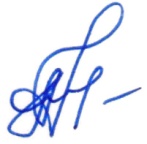 А.Н. АндросовичА.Н. АндросовичА.Н. Андросович